Sts. Peter & Paul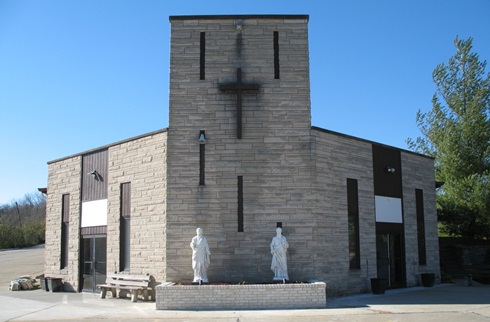 Parish Newsletter  SEPTEMBER 2023August 17, 2023Attendees: Phil Rauch, Paul Reis, Michael Lauer, Maggie Reis, Fr. Jacob, Ray Twehues, Tim Lauer, Kathy CoffeyOpening PrayerApproval of June 2023 minutesUpdate From Finance CouncilCommittee Reports LiturgyBOTCEMaintenanceStepstone - Expected to start on west wall foundation replacement this fall.Picnic Grounds – Wanted changes to Bingo Hall. More details in September.School Roof – Complete Parish Rectory Roof needs replacement in October. Holding retainage until approval of work from manufacturer. Project completed on budget. Big thank you to Ken Barbian who put in a lot of time ensuring the church was receiving a quality product.Old BusinessPicnic UpdateJuly Results UpdateAny praises or areas for improvement?Freezer storage. Oktoberfest on September 23Discussed setting prices for food, soft drinks, and beer. There will be soft pretzels with beer cheese, popcorn, hot dogs, metts, and bratts.  Volunteers for each booth:Candy Stand/Soft Pretzels: Kathy Lauer, Maggie ReisBeer/Soft Drinks: Tim Lauer. Need additional volunteers.Hot Dog Stand: Kathy Coffey. May need additional volunteers.Trash/Money Collection/Marketplace run: Michael LauerMoney Counting: Bob Reis, Ryan LauerSetup Saturday at 3:30PMabout 12 picnic tablesLeave metal chairs at bar from picnic for everyone to take.New BusinessFinancial update from Bob Reis and Ryan LauerProjector and screen in churchStill working on quote and idea of what exactly we wantOfficer elections for Parish Council to take place at this meeting.Michael Lauer – PresidentPhil Rauch – Vice PresidentKathy Lauer – SecretaryRemarks from Fr. JacobMotion to AdjournClosing PrayerNext meeting September 19th, 2023, at 7:30 pm. September 19,2023 meeting was called to order at 7:33.Attendance: President Michael Lauer, Vice Pres. Paul Reis, Sec. Kathy Lauer, Fr Jacob, Dave Ledonne, Phil Rauch, Ray Tweheus, Becki Cross, Kathy Coffee, Johnathan Neltner, Tim Lauer, guest Mark Long.Motion made by Dave to accept August minutes, 2nd by Paul Reis.Liturgy: No reportBOTCE: No reportMaintenance: Stepstone - planning on working on west wall foundation this fall. No dates yet. Michael will check with Alan Woeste to see if he has anything in mind yet.Picnic grounds – Mark Long presented information on renovations to Bingo Hall. After much discussion about pros and cons to renovations, a motion was made by Dave to approve to fund the project to start work in spring and construct structures similar to candy stand and bar on both sides of hall. 2nd made by Ray. Rectory Roof: We are in need of more volunteers to do the work on October 6, starting at 4:00.  Saturday will start at 8:00. Kathy Laur will provide food and get drinks for both days. Michael will contact Ken Barbian to get updates on materials. OLD BUSINESS: Oktoberfest – Discussed setting prices for food and drinks will keep everything at even dollars so no coin change will be needed. Menu will be Hot dogs, metts, bratts, pretzels and beer cheese, popcorn, soft drinks, craft beer, and canned beer.Setup will be at 3:30. Will put out about 12 picnic tables and leave metal chairs at bar in case people need a chair. Projector and Screen: Still working on what we actually need and quote for it. Ray is working with designers for it. NEW BUSINESS: New tables for café. PTC was looking into replacing the brown tables in the café. They were asking Parish for $2600. as well as asking other organizations to help fund this. After some discussion it was decided not to because PTC cannot make decisions as to what should be done at the school. Pastor did not authorize them to make decisions for him. Advertising for church – Would like to get a large banner made to hang at Picnics with Church info (mass times, address, phone number, email etc.) on it. Michael will check with Signs of all Kinds for thoughts on how to do this.Kathy said she would like to look for a small walk-in freezer to put at school.  In between picnics is very difficult for chairs of picnic to find places to hold things between picnics and after. It would be open to use by others during pizza sales and such.Remarks from Fr: Bishop has requested we sponsor a table for 12 people at cost of $1200. For the Seminarian Ball. Father will see if we can get that many people to go and if not, we will do are usual $500. Donation.In light of some requests Fr. wanted to make all aware that before projects/replacements are discussed, it is to be presented to the Pastor for approval to proceed first. Motion made by Phil to adjourn 2nd by Dave. Meeting closed at 8:30Meeting of September 14, 2023The meeting was called to order at 7:15 p.m. by Chief Ranger Scott Rust and led us in opening prayers and The Pledge of Allegiance to the Flag with 27 members in attendance.Reading of the Minutes: Motion was made to accept the minutes as read was made by Tom Gosney and seconded by Todd Schalk and approved by all in attendance.Communications: Chief Ranger read a communication from the High Court about adding the CEO of High Court to our Financial Accounts to help should anything happen to the court. Treasurer Jeremey Bezold read the Membership Tracking and the Local Court Reimbursement reports. Motion was made to file the Communications by Jack Geiger, seconded by Cindy Pfefferman and approved by all in attendance.Unfinished Business: Treasurer Jeremey Bezold update was given on the new Bingo machine. It is currently in Canada and on its way.New Business: Discussion was had about the matching funds event and where the funds should be assigned. It was determined that the funds should be given to Sts. Peter & Paul School for updates to the school. Motion was made by Tom Gosney, seconded by Jack Geiger, and approved by all in attendance. Treasurer Jeremey Bezold read a request from the Diocese of Covington about donating to the Seminary Ball. Mark Pfefferman made a motion to sponsor $300 to the event, this was seconded by Paul Rauch and approved by all in attendance. Our Feeding Gods Children event will be held in November and Chief Ranger Scott Rust will be in contact with Agent Holly Schweitzer on coordinating.Good of the Order: Thank you notes were read by Treasurer Jeremey Bezold from Preston and Lucas Lauer, Levi Holt; Abagail Luck; Levi, Owen, and Eden Rauch; Lucie & Cecilia Phirman; Daniel & Ryan Williamson for the Scholarships that they were awarded. A thank you note from Joyce Schalk for the award she was given and a thank you from Sts. Peter & Paul Boosters for sponsoring the Golf Outing.Youth Director’s Report: Fishing Derby will be held on September 16th. A Pumpkin Carving event will be held on October 28th after the 5PM mass. Breakfast with Santa will be held on December 17th from 9:30-12 Noon.Spiritual Director’s Comments and/or General Agent’s Report:  Keep up the good work.Attendance Drawings:$10 Attendance Drawing Winner: Paul RauchMotion was made to adjourn made by Mark Pfefferman and seconded by Stan Geiger. Closing prayers were led by Vice Chief Ranger Tom Seiter. Our next meeting will be October 12th @ 7:00 pm in the library.Submitted byScott Rust Chief Ranger August 8, 2023Meeting called to order, and prayer led by President Sarah C. Members present: Micki Humphreys, Sarah Curtsinger, Sr. Lynn, Mandy Lauer, Rebecca Pefferman & Jacob Rebholz.Motion to approve March Minutes by Rebecca, seconded by Mandy.Pastor’s reportRoof has been repaired and follow up inspection is final. DRE’s reportSacraments all went well last year.60+ kids attended Vacation Bible SchoolMany teen and parent volunteersBeginning of prep year begins this Sunday and is fully staffed with volunteer teachers.15 members for prepSr. to teach two classes and confirmation this yearPrincipal’s reportMrs. Humphreys to teach 3rd and 4th grade until a permanent hire can be made.Still actively looking for a cafeteria managerInformation went out to parents about new cafeteria payment system.Added an art teacher for this yearBeth will be teaching 2nd gradeTerry will be teaching middle school historySr. will be teaching religionEnrollment for this year is 110Old Business 3 yr old preschoolNone for this year4 yr old preschoolFeeling interest for 5-day preschool4H interest Not implementing this yearSchool beautificationStill planning to do thisNew BusinessEarly drop off is implemented this year for those who need itCan look at it for next yearMeeting datesSeptember 12, October 10, November 14, December 12, January 9, February 13, March 12, April 16, May 14Communications NoneAdjournment- Sarah, Seconded by JakeSeptember 5, 2023, at 7:30 PMPresident Maria Lauer opened our meeting with a prayer, twelve members present.SECRETARY’S REPORT from last meeting, April 4, 2023, was read by Debbie Berling. Motion to accept the report as read, first by Theresa Bezold, seconded by Mary Beth Rust.TREASURER’S REPORT was read by Joann Lauer.  We incurred no expense since our last meeting.  We did receive two donations for which we continue to be so grateful.  Again, we are Blessed to carry a positive balance.  Motion to accept was made first by Kathy Lauer and seconded by Rita Rebholz.COMMITTEE REPORTS:1.  Funerals:  Theresa Bezold reported that we hosted one funeral here and all went well.2.  Meals on Wheels:  Lisa Rust reported that we served 8 meals in addition to 7 meals for each of our Parish Picnics.  It was agreed that we should send Dave Rauch a thank you card for delivering the Picnic meals to the Nursing Home, and Maria Lauer volunteered to send that card.  Discussion followed to add another team to the Meals on Wheels Program, with one new person coming aboard and the teams subsequently undergoing a minor shuffle.3.  Prayer Line:  Nothing new to report.4.  Service:  Theresa Bezold reported on a new service opportunity since we are no longer affiliated with Family Promise.  Hosea House in Newport could be our new venture.  Theresa and her family will serve them on Dec. 23rd, and they are looking for new groups to add to their schedule.  After group discussion, it was decided that Theresa would have an announcement put in the bulletin to gauge interest from our Parishioners for possibly serving Hosea House bi-monthly or quarterly, with service to include bringing and serving a dinner to guests that could number up to one hundred.  Theresa will check on everything and report back to us.  Thanks for your efforts, Theresa!OLD BUSINESS:1.  Nativity Statues:  Mary Beth Rust reported that nothing is new on this front.  We’re temporarily at a standstill on the method of storing the statues. But no doubt that it will all be taken care of.  She did report that the repair of the statue was done very expertly at Morning Star Pottery in Alexandria and that they treated us very nicely.  If anyone wants or needs ceramic work, they would appreciate the referral!2.  Annual Dinner Out:  Maria Lauer reported that our Annual Dinner Out in June went very well.  It was held at Barleycorn’s in Cold Springs and was attended by about 25!NEW BUSINESS:1.  Christmas Caroling:  We need to check with Sr. Lynn on all the details, including the date.2.  Jesse Tree:  We’re happy to report that Michelle Dreyer and Angela Wagner are our new co-chairs for this fun and valuable service.  Thanks for stepping up, and very many thanks for Maria Lauer and Joann Lauer who have handled it so efficiently for the past many years!!  In the past our Jesse tree has benefited Madonna House and Head Start in Falmouth.  For the past several years, it has seemed to us that Madonna House has many contributors and that we were providing mostly cleaning supplies.  Since they already seem to be very well taken care of, Carla Martin spoke up with a possible new beneficiary of our Jesse Tree.  Glen O’Swing Elementary School in Newport has great need.  Currently, their teachers and other charitable contributors have donated to make so many of these students’ Christmas wishes come true.   After group discussion, we decided to add a fixed number of these students as beneficiaries of our Jesse Tree program.  We will also continue to serve the Falmouth Head Start children.  Much excitement swirled around this new opportunity!3.  Nomination Month for New Officers:  Maria Lauer reported that it is our nomination month for new officers if anyone is interested.  No one stepped forward and the current officers reported that they were happy to continue to fill those spots.OTHER DISCUSSION:  No new topics came up for discussion.Our next meeting will be held on Tuesday, November 7th, 2023, at 7:30 PM in the School Library.Maria Lauer led us in a closing prayer.Respectively submitted by Debbie Berling, Secretary